FACULTAD DE CIENCIAS DE LA EDUCACIÓN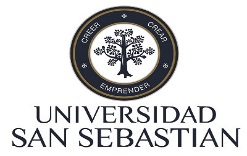 PRÁCTICA PROFESIONAL PLANIFICACIÓN 1/Curso N° 1IDENTIFICACIÓN CONTEXTO GENERALIDENTIFICACIÓN CONTEXTO GENERALIDENTIFICACIÓN CONTEXTO GENERALCurso: 1° básico		 	                                                               Curso: 1° básico		 	                                                               Unidad:  1  Asignatura: Lenguaje y comunicaciónAsignatura: Lenguaje y comunicaciónContenido: Lectura de palabras con sílabas ca, co y cuEje: LecturaEje: LecturaTiempo aprox. de ejecución: 45 minutosObjetivo de Aprendizaje OA 3: Identificar los sonidos que componen las palabras (conciencia fonológica), reconociendo, separando y combinando sus fonemas y sílabasObjetivo de Aprendizaje OA 3: Identificar los sonidos que componen las palabras (conciencia fonológica), reconociendo, separando y combinando sus fonemas y sílabasObjetivo de Aprendizaje OA 3: Identificar los sonidos que componen las palabras (conciencia fonológica), reconociendo, separando y combinando sus fonemas y sílabasObjetivo Específico de la claseIdentificar fonética y gráficamente letra C en diferentes palabras Objetivo Específico de la claseIdentificar fonética y gráficamente letra C en diferentes palabras Objetivo Específico de la claseIdentificar fonética y gráficamente letra C en diferentes palabras ACTIVIDADES DEL ESTUDIANTEApoyo familiar o docenteApoyo familiar o docenteInicio: 5 minutosPara dar inicio el estudiante observa un breve video relacionado con el contenido, la letra C.Responde preguntas: ¿Te gustó el video?, ¿Recuerdas que vocales salen en el video?, ¿Recuerdas cómo suena la letra C?, Nombra algunas palabras que hayas escuchado en el video.Desarrollo: 25 minutosPara comenzar  el estudiante en la guía escribe la letra vista en el video anteriormente en mayúscula y minúscula. En una guía  el estudiante lee palabras que contengan sílabas ca, co, cuEl estudiante busca en un diario, revista o dibuja el objeto leído anteriormente. Con un lápiz de su color favorito encierra las sílabas ca, co y cu que contenga cada palabra.Dentro de esta guía hay palabras que son distractores los cuales el estudiante debe marcar con una cruz si la palabra no corresponde.Cierre: 10 minutosPara finalizar el estudiante crea tres oraciones breves con objetos recolectados en un diario, revista o dibujados y al finalizar las oraciones lee en voz alta.El estudiante realizar una autoevaluación de su desempeño con relación a la actividad realizada recientemente pintando las caritas con su respectivo color.Inicio: 5 minutosCon ayuda de un familiar cercano y su celular con internet escanear código QR observado en la guía para que el estudiante logre visualizar el video relacionado con el contenido y luego hacer preguntas con relación al video observado.Desarrollo: 25 minutosEl familiar debe imprimir la guía y ayudar al estudiante a nombrar cada objeto observado. Puede ayudar preguntando ¿Qué ves aquí?, ¿Cómo se llama este objeto?, ¿Te acuerdas como se llama?, etc.Para continuar con la realización de la actividad sólo si el estudiante lo requiere, el familiar puede ayudar leyendo el enunciado de la actividad y explicar qué debe hacer. Cierre: 10 minutosPara finalizar solo si el estudiante requiere de ayuda para escribir una oración puede preguntar al familiar encargado.En la parte de autoevaluación debe estar presente un adulto, ya que él/ella observó el desempeño del estudiante, también por  si le surge alguna pregunta.Inicio: 5 minutosCon ayuda de un familiar cercano y su celular con internet escanear código QR observado en la guía para que el estudiante logre visualizar el video relacionado con el contenido y luego hacer preguntas con relación al video observado.Desarrollo: 25 minutosEl familiar debe imprimir la guía y ayudar al estudiante a nombrar cada objeto observado. Puede ayudar preguntando ¿Qué ves aquí?, ¿Cómo se llama este objeto?, ¿Te acuerdas como se llama?, etc.Para continuar con la realización de la actividad sólo si el estudiante lo requiere, el familiar puede ayudar leyendo el enunciado de la actividad y explicar qué debe hacer. Cierre: 10 minutosPara finalizar solo si el estudiante requiere de ayuda para escribir una oración puede preguntar al familiar encargado.En la parte de autoevaluación debe estar presente un adulto, ya que él/ella observó el desempeño del estudiante, también por  si le surge alguna pregunta.RECURSOS UTILIZADOSRecursos materiales:                                                                                  Recursos humanosLápices                                                                                            - Familiar cercano (mamá, papá, hermano, etc.)Teléfono o computador                                                                - EstudianteGuíaGomaRevistas o diarioPegamentoTijerasRECURSOS UTILIZADOSRecursos materiales:                                                                                  Recursos humanosLápices                                                                                            - Familiar cercano (mamá, papá, hermano, etc.)Teléfono o computador                                                                - EstudianteGuíaGomaRevistas o diarioPegamentoTijerasRECURSOS UTILIZADOSRecursos materiales:                                                                                  Recursos humanosLápices                                                                                            - Familiar cercano (mamá, papá, hermano, etc.)Teléfono o computador                                                                - EstudianteGuíaGomaRevistas o diarioPegamentoTijerasINDICADORES DE LOGROINDICADORES DE LOGROINDICADORES DE LOGROIndicadoresLogradoEn desarrolloNo logradoEmite sonido de la letra CEscribe letra C en mayúsculaEscribe letra C en minúsculaNombra palabras que contengan silabas caNombra palabras que contengan sílabas coNombra palabras que contengan sílaba cuEncierra las sílabas ca de cada palabraEncierra las sílabas co de cada palabraEncierra las sílabas cu de cada palabraCrea oraciones que contengan palabras con las sílabas mencionadasLee cada oración en voz alta